E-MARKETING REQUESTS FOR THE HOLY QURAN AND OTHER ISLAMIC RESOURCESVol. 18From the Archive of Dr Umar AzamManchester, UKJanuary 2012from: zeeshaniqbal.rizvi@gmail.com reply-to: zeeshaniqbal.rizvi@gmail.comto: softcopyofquran@gmail.com (Yes, this is you.) Learn moredate: Wed, Jan 11, 2012 at 12:33 PMsubject: REQUEST FOR SOFT COPY OF QURAN.mailed-by: gmail.comsigned-by: gmail.com: Important mainly because it was sent directly to youREQUEST FOR SOFT COPY OF QURAN.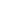 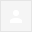 Mr. Azam

I will be glad to receive the items you mentioned.

Zeeshan Iqbal

*** This Message Has Been Sent Using BlackBerry Internet Service from Mobilink ***from: MAK maximusasim@gmail.com to: "softcopyofquran@gmail.com" <softcopyofquran@gmail.com>
date: Wed, Jan 11, 2012 at 1:21 PMsubject: Send memailed-by: gmail.comsigned-by: gmail.comSend meSent from my iPhone……………………………………………………………………………………………………………………………………………………..Send me the soft copiesSent from my iPhonefrom: Abdul Ghaffar ghaffar53@gmail.com to: softcopyofquran@gmail.com (Yes, this is you.) Learn more
date: Wed, Jan 11, 2012 at 5:20 PMsubject: qura'nmailed-by: gmail.comsigned-by: gmail.comqura'nfrom: Azhar Baig muhammad.baig@mail.mcgill.ca to: "softcopyofquran@gmail.com" <softcopyofquran@gmail.com>
date: Wed, Jan 11, 2012 at 8:19 PMsubject: Softcopy of holy Quranmailed-by: mail.mcgill.caSoftcopy of holy QuranDear Dr. Umar Elahi,I am very pleased to see your e-mail about the free soft copy of Holy Quran. May God put barka in you health and wealth. I will be greatful if you send me the softcopy of Entire Holy Quran in Urdu. My e-mail address isazharinam@gmail.comThanks and RegardsMuhammad Azhar InamPh.D studentDepartment of Bioresource EngineeringMcGill University, CanadaFrom: Zeeshan Fayyaz salman.khalid@zishanengineers.com to: softcopyofquran@gmail.com (Yes, this is you.) Learn more
date: Wed, Jan 11, 2012 at 10:30 AMsubject: REQUEST A FREE SOFT COPY OF THE ENTIRE HOLY QURAN, AAB-E-KAUSAR BOOK OF DUROOD DUAS AND OTHER VALUABLE ISLAMIC E-RESOURCES!REQUEST A FREE SOFT COPY OF THE ENTIRE HOLY QURAN, AAB-E-KAUSAR BOOK OF DUROOD DUAS AND OTHER VALUABLE ISLAMIC E-RESOURCES!Dear Sir,

Salaam

I received a e-mail Dr. Umar Elahi Azam info.hotmail.yahoo@gmail.com and in a e-mail your saying you are distributing free of cost

Please provide these, and address is down below

2.   The Entire Holy Quran [Urdu]
4.   The Power of Durood Sharif
6.   Hajj E-Book 
7.   Duas E-Book



Regards,


Zeeshan Fayyaz
[Document Controller] 

M/s. Zishan Engineers (Pvt.) Ltd. 
156, Bangalore Town, Tipu Sultan Road, 
Karachi-Pakistan 

Tel:        +92-21-34393045-8, 34550958, 34550984 (Ext: 107) 
Fax:       +92-21-34533430
Cell:       +92-333-3886912 
E-mail:    contact@zishanengineers.com 
Website: www.zishanengineers.comfrom: Zeeshan Khan khanzeeshan100@gmail.com to: softcopyofquran@googlemail.com
date: Thu, Jan 12, 2012 at 5:15 AMsubject: REQUEST A FREE SOFT COPY OF THE ENTIRE HOLY QURAN, AAB-E-KAUSAR BOOK OF DUROOD DUAS AND OTHER VALUABLE ISLAMIC E-RESOURCES!mailed-by: gmail.comsigned-by: gmail.comREQUEST A FREE SOFT COPY OF THE ENTIRE HOLY QURAN, AAB-E-KAUSAR BOOK OF DUROOD DUAS AND OTHER VALUABLE ISLAMIC E-RESOURCES!Dear Sir,

Salaam

I received a e-mail Dr. Umar Elahi Azam info.hotmail.yahoo@gmail.com and in a e-mail your saying you are distributing free of cost

Please provide these, and address is down below

2.   The Entire Holy Quran [Urdu]
4.   The Power of Durood Sharif
6.   Hajj E-Book
7.   Duas E-BookThanks & Regards,
Muhammad Zeeshanfrom: waqas naseer waqas9999@hotmail.com to: softcopyofquran@gmail.com (Yes, this is you.) Learn more
date: Thu, Jan 12, 2012 at 9:32 AMsubject: books in soft copy requiredmailed-by: hotmail.combooks in soft copy requiredsend me all of these book
1.    The Entire Holy Quran [Arabic]2.   The Entire Holy Quran [Urdu]3.   The Entire Holy Quran [English]4.   The Power of Durood Sharif5.   Aab-E-Kausar book of Durood Duas6.   Hajj E-Book7.   Duas E-Bookfrom: M Atif Javaid atifjavaid@fccollege.edu.pk to: softcopyofquran@gmail.com (Yes, this is you.) Learn more
date: Tue, Jan 10, 2012 at 11:15 AMsubject: free copy of Quran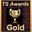 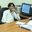 my other email address are:liosfriend@yahoo.comatif_735@hotmail.com______________________________________________________________________________from: Ehtisham Anwar ehtishamptcl@gmail.com to: softcopyofquran@gmail.com (Yes, this is you.) Learn more
date: Thu, Jan 12, 2012 at 11:06 AMsubject: Re: Fw: REQUEST A FREE SOFT COPY OF THE ENTIRE HOLY QURAN, AAB-E-KAUSAR BOOK OF DUROOD DUAS AND OTHER VALUABLE ISLAMIC E-RESOURCES!mailed-by: gmail.comsigned-by: gmail.comRe: Fw: REQUEST A FREE SOFT COPY OF THE ENTIRE HOLY QURAN, AAB-E-KAUSAR BOOK OF DUROOD DUAS AND OTHER VALUABLE ISLAMIC E-RESOURCES!Dear SirAsslam-o-Alaikum

Kindly Send me the Soft copies of Books mentioned in the below.Best RegardsEhtisham AnwarIslamabadfrom: Aftab Soomro aftabpsm@gmail.com to: softcopyofquran@gmail.com (Yes, this is you.) Learn more
date: Thu, Jan 12, 2012 at 1:19 PMsubject: Please send me soft copy.mailed-by: gmail.comsigned-by: gmail.comPlease send me soft copy.Dear Sir,
This is noble work you chooses, may Allah give you strength.
Brother please send me soft copy of each book.


Regards,
Dr. Aftab Ahmed Soomro
Medical Officer/Deputy Manager
HSE Department - Health Section.
Tuwairqi Steel Mills (pvt) Limited
Cell.03222004787
03422255880from: saleem akhtar saleemrad73@hotmail.com to: softcopyofquran@gmail.com (Yes, this is you.) Learn more
date: Thu, Jan 12, 2012 at 5:30 PMsubject: Remailed-by: hotmail.comReDear sir,Please send me a copy of english translation of quran and obligewith regards,Dr saleem akhtarabbottabadfrom: Abdul Manan amanan@pseb.org.pk to: softcopyofquran@gmail.com (Yes, this is you.) Learn more
date: Mon, Jan 9, 2012 at 10:39 AMmailed-by: pseb.org.pk(no subject)Abdul MananProject CoordinatorPakistan Software Export Bord Suite#203, 2nd Floor Tariq CenterTariq Road, KarachiTel:+92-21-34327490-4, Cell: +92-3002185367Email: amanan@pseb.org.pk, www.pseb.org.pkTESTING TS AWARDS IMAGEHERE from: Saqib hameed rana saqibhameed32@gmail.com to: softcopyofquran@gmail.com (Yes, this is you.) Learn more
date: Fri, Jan 13, 2012 at 5:45 AMsubject: Copy of Holly Quranmailed-by: gmail.comsigned-by: gmail.comCopy of Holly QuranDear Dr UmarI am very grateful for your kindness. I need copies of following :-The Entire Quran (Arabic)The Entire Quran (Urdu)The Power of Durood SharifAab-E-Kauser Book of Durood DuasDuas E-BookHajj E-BookRegards,Major Saqibsaqibhameed32@gmail.comhuzaifa_saqib@yahoo.comfrom: Farooq Ahmad farooqahmad512@gmail.com to: softcopyofquran@gmail.com (Yes, this is you.) Learn more
date: Fri, Jan 13, 2012 at 6:59 AMsubject: Request for Free Holy Quran & Other Resourcesmailed-by: gmail.comsigned-by: gmail.comRequest for Free Holy Quran & Other ResourcesDear Sir,AOA,It is requested that free soft copy of Holy Quran & Other Islamic resources may kindly be issued to the undersigned.  1.    The Entire Holy Quran [Arabic]2.   The Entire Holy Quran [Urdu]3.   The Entire Holy Quran [English]4.   The Power of Durood Sharif5.   Aab-E-Kausar book of Durood Duas6.   Hajj E-Book7.   Duas E-BookI shall be highly grateful.  May Allah bless you!Thanks & regards,from: MUHAMMAD IRFAN irfanumer71@gmail.com to:bcc: softcopyofquran@gmail.com (Yes, this is you.) Learn more
date: Fri, Jan 13, 2012 at 8:45 AMsubject: THE HOLY QURAN PDF FILE IS ATTACHED.THE HOLY QURAN PDF FILE IS ATTACHED.REGARDSMUHAMMAD IRFANfrom: Shahabuddin Muhammad sshaboy@hotmail.com to: softcopyofquran@gmail.com (Yes, this is you.) Learn more
date: Fri, Jan 13, 2012 at 5:57 PMsubject: Free Copy of Holy Quraanmailed-by: hotmail.comFree Copy of Holy QuraanRespected Sir,

I have got your email regarding the free distribution of Holy Quraan. Kindly send me the copies of all E-Books at my email address and some of my brothers as well.

1.  sshaboy@gmail.com
2.  naseer316@hotmail.com
3.  sharf_999@yahoo.com

May Allah bless you for this.

Regards

M. Shahab-uddinfrom: Feroz Ali fali_ceo@marsons.com.pk via yourhostingaccount.com to: softcopyofquran@gmail.com (Yes, this is you.) Learn more
date: Sat, Jan 14, 2012 at 11:35 AMmailed-by: yourhostingaccount.com(no subject)FAATIMAAH E-MARKETINGxJan 11 (12 days ago)FAATIMAAH E-MARKETINGxJan 11 (12 days ago)FAATIMAAH E-MARKETINGxJan 11 (12 days ago)FAATIMAAH E-MARKETINGxJan 11 (12 days ago)FAATIMAAH E-MARKETINGxJan 11 (12 days ago)FAATIMAAH E-MARKETINGxZeeshan FayyazJan 11 (12 days ago)Zeeshan FayyazJan 11 (12 days ago)Loading...Loading...Jan 11 (12 days ago)FAATIMAAH E-MARKETINGxJan 12 (11 days ago)FAATIMAAH E-MARKETINGxJan 12 (11 days ago)QURAN DISTRIBUTIONJan 10 (13 days ago)Jan 12 (11 days ago)FAATIMAAH E-MARKETINGxJan 12 (11 days ago)FAATIMAAH E-MARKETINGxJan 12 (11 days ago)FAATIMAAH E-MARKETINGxJan 12 (11 days ago)FAATIMAAH E-MARKETINGxAbdul MananJan 9Abdul MananJan 9Loading...Loading...Jan 9FAATIMAAH E-MARKETINGxJan 13 (10 days ago)FAATIMAAH E-MARKETINGxJan 13 (10 days ago)FAATIMAAH E-MARKETINGxJan 13 (10 days ago)FAATIMAAH E-MARKETINGxJan 13 (10 days ago)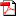 Holy_Quran.pdf
4228K   View   Download   FAATIMAAH E-MARKETINGxJan 13 (10 days ago)FAATIMAAH E-MARKETINGxJan 14 (9 days ago)